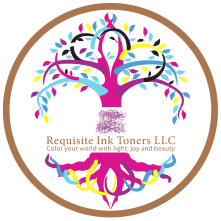 Requisite Ink Toners LLCEmployment Application FormApplicant InformationFull Name:                                                                                             Date:____________________________________________                        _______________First                         Middle                    LastAddress:Street Address                                                                    Apartment/ Unit #______________________________________________________________________City                                         State                                    Zip CodePhone:                                                  Email:__________________________         _____________________________Date Available:                    Social Security No.:           Desired Salary:________________            _________________         $_______________Position Applied For:____________________________________________________________Are you a citizen of the United States?                                                 YES     NO If no, are you authorized to work in the U.S?                                        YES     NO If yes, are you willing to show proof of eligibility to work in the U.S?    YES     NOHave you ever been convicted of a felony?                                          YES     NOIf yes, please explain:______________________________________________________________________EducationHigh School:                                       Address:_______________________             __________________________________________From:                To:                           Did you graduate?  YES   NO    Diploma:
__________      __________                                                               _______________College:                                             Address:________________________          _________________________________________From:                To:                           Did you graduate?  YES   NO    Degree:
__________      __________                                                               _______________Other:                                               Address:________________________         _________________________________________From:                To:                           Did you graduate?  YES   NO    Specialization Cert:
__________      __________                                                               _______________ReferencesPlease list three professional references:Full Name:                                                        Relationship:_______________________________           _________________________________Company:                                   Phone:                              Address:___________________             ________________         ________________________Full Name:                                                        Relationship:_______________________________           _________________________________Company:                                   Phone:                              Address:___________________             ________________         ________________________Full Name:                                                        Relationship:_______________________________           _________________________________Company:                                   Phone:                              Address:___________________             ________________         ________________________Previous EmploymentCompany:                                   Phone:                              Address:___________________             ________________         ________________________Supervisor:                Job Title:                Starting Salary: $              Ending Salary: $____________           _____________        _______________               ________________Job Responsibilities:______________________________________________________________________From:                        To:                                Reason for Leaving:______________      _____________           ____________________________________May we contact your previous supervisor for a reference?      YES        NO______________________________________________________________________Company:                                   Phone:                              Address:___________________             ________________         ________________________Supervisor:                Job Title:                Starting Salary: $              Ending Salary: $____________           _____________        _______________               ________________Job Responsibilities:______________________________________________________________________From:                        To:                                Reason for Leaving:______________      _____________           ____________________________________May we contact your previous supervisor for a reference?      YES        NO______________________________________________________________________  Company:                                   Phone:                              Address:___________________             ________________         ________________________Supervisor:                Job Title:                Starting Salary: $              Ending Salary: $____________           _____________        _______________               ________________Job Responsibilities:______________________________________________________________________From:                        To:                                Reason for Leaving:______________      _____________           ____________________________________May we contact your previous supervisor for a reference?      YES        NO______________________________________________________________________Military ServiceBranch:                                          From:                      To:____________________              ____________         ____________Rank at Discharge:                        Type of Discharge:_____________________             _____________________If other than honorable discharge, please explain:______________________________________________________________________Disclaimer and SignatureI certify that my answers are true and complete to the best of my knowledge.If this application leads to employment, I understand that false or misleading information in my application or interview may result in my release.Signature:                                                          Date:____________________________                  ________________________________